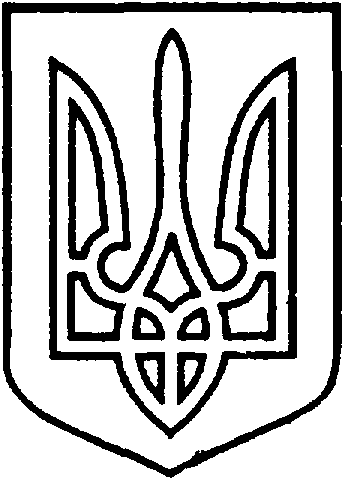 СЄВЄРОДОНЕЦЬКА МІСЬКА ВІЙСЬКОВО-ЦИВІЛЬНА АДМІНІСТРАЦІЯ  СЄВЄРОДОНЕЦЬКОГО РАЙОНУ  ЛУГАНСЬКОЇ  ОБЛАСТІРОЗПОРЯДЖЕННЯкерівника Сєвєродонецької міської  військово-цивільної адміністрації10  серпня  2021 року                                                                          № 1449Розглянувши заяву гр. Василенка Вадима Івановича (вх. № 69961 від 29.07.2021) про затвердження проекту землеустрою щодо відведення земельної ділянки для ведення садівництва, за рахунок земель Садівничого товариства «Будівельник», враховуючи нотаріально посвідчену згоду на  вилучення з користування земельної ділянки, що розташована за адресою: Луганська область, Сєвєродонецький район, с. Боровеньки, садівниче товариство «Будівельник», ділянка № 343, площею 0,0830 га, відповідно до статей 121, 123 Земельного Кодексу України, статті 50 Закону України «Про землеустрій», керуючись пунктом 8 частини третьої статті 6, пунктом 27 частини першої статті 4 Закону України «Про військово-цивільні адміністрації»,    зобовʼязую:1. Затвердити гр. Василенку Вадиму Івановичу проект землеустрою щодо відведення земельної ділянки, кадастровий номер 4421680400:07:001:0082 площею 0,0830 га, для ведення садівництва, за адресою: Луганська обл., Сєвєродонецький  район, с. Боровеньки, садівниче товариство «Будівельник», ділянка № 343.     2.   Дане розпорядження підлягає оприлюдненню.          3.  Контроль за виконанням цього розпорядження покласти на  заступника керівника Сєвєродонецької міської військово-цивільної адміністрації Олега Кузьмінова.Керівник Сєвєродонецької міськоївійськово-цивільної адміністрації  		                   Олександр СТРЮКПро затвердження проекту землеустрою     щодо    відведення земельної ділянки               гр. Василенку В.І. для ведення  садівництва, за адресою: Луганська обл.,  Сєвєродонецький район, с. Боровеньки, садівниче товариство «Будівельник», ділянка № 343